18《在长江源头各拉丹冬》（同步习题）(解析版)一、选择题1．下列加点词语的拼音全部正确的一项是（    ）A．棱角（léng）    骨骼（gé）      黧黑（lí）        秋高气爽（shāng）B．隆冬（lóng）    驻防（zhù）     明媚（méi）       风云变幻（huàn）C．倒霉（méi）     砾石（shuò）    冻疮（chuāng）    云散天晴（sàn）D．尊容（zūn）     虔诚（qián）    诅咒（zhòu）      气喘吁吁（xū）【答案】D【解析】A.秋高气爽（shuǎng）； B.明媚（mèi）； C.砾石（lì）； 故选D。2．下列词语中没有错别字的一组是（    ）A．恭顺    帐篷    草坝子    接踵而至B．豁然    蔚蓝    大冰凌    穿流不息C．演译    凄凉    黧黑色    熠熠烁烁D．敦实    蜿蜓    羊皮袍    云遮雾障【答案】A【解析】试题分析：字形题从表象上看主要考核双音节词语和成语，有时会考核三字的专业术语和熟语。B川流不息。C演绎。D蜿蜒。3．下列句子中，加点成语使用不正确的一项是（    ）A．从砾石堆上四面张望，晶莹连绵的冰峰、平坦辽阔的冰河历历在目。B．在教育系统新春茶话会上，市局领导与教师代表们谈笑风生，其乐融融。C．随着最后一个隧洞竣工剪彩，这条南北交通大动脉豁然贯通。D．城乡医疗制度改革需要循序渐进地推进，操之过急只会适得其反。【答案】C【解析】本题考查学生对具体语境中成语运用正误的辨析能力。要结合积累的成语来分析，在平时的学习中，首先我们对于遇到的成语要做好积累，其次是注意可以从词义、词语的感情色彩、习惯用法等方面进行归纳。C项使用有误，“豁然贯通”形容开阔或通达。语境要表达的意思是“全线贯通”。4．下列句子没有语病的一项是（    ）A．整座冰塔林就由许多冰的庄园冰的院落组成，自成一天地。B．能否落实农村中小学营养餐，是减轻农民负担的一大举措。C．在暑假的户外活动中，同学们要注意安全，防止不要发生意外事故。D．这个学校的共青团员，决心响应团委人人为“希望工程”献爱心。【答案】A【解析】本题考查病句辨析及修改，学生要学会从不同的角度分析病句原因。可以从内容角度分析词义的不同理解病因，可从语法角度分析病因。更要掌握病句的常见类型及辨识病句的方法，还需要提高修改病句的语感能力。A项没有语病。其他各项语病如下：B项前后表述不一致，应去掉“能否”。C项滥用否定词导致语意错误，应去掉“不要”。D项成分残缺，可在“团委”后加“号召”。5．下面句子中标点符号使用正确的一项是（    ）A．明天在市中心活动，你是坐地铁去？还是坐公共汽车去？B．我不清楚初二年级是否有五、六百名学生。C．妈妈试探地问道：“你对这次期中考试很有信心吗”？D．这里的山啊，水啊，树啊，草啊，都是我从小就熟悉的。【答案】D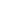 【解析】A.第一个问号改成逗号；B.“五六”之间的顿号去掉；C.问号要放在引号里面；故选D。6．下列对《在长江源头格拉丹冬》这篇课文内容分析理解有误的一项是（  ）A．文章通过写各拉丹冬常年严寒，气候变化多端，从侧面突出了登山的困难。B．文中按照由内到外的顺序写冰塔林，先写了冰洞内部景色；然后写冰山山壁上的图案。C．文中“我”对雪峰行“跪拜大礼”，是因为“我”感受到了冰雪世界的神秘气氛和大自然的深不可测，心中虔诚之意油然而生。D．本文赞美了雪山高原的壮美景色，表达了作者对大自然伟力的赞叹和对人生的感悟。【答案】B【解析】文中按照由外到内的顺序写冰塔林，先写了冰山山壁上的图案，然后写冰洞内部景色。故B错误，选B。语言运用7．展开联想仿写一句话，使之与前文构成排比句。人在生命的旅途中，不能没有朋友的祝福。你的祝福如春天里的一缕微风，为我送来芬芳；如茫茫雾海中的一盏明灯，为我指明方向；__________，__________。我将带着你的祝福去搏击人生的风浪，拥抱美好的明天。【答案】  如沙漠里的一片绿洲/如夏天里的一阵细雨  为我带来希望/为我送来凉爽【解析】试题分析：仿句，要求有三：一是所述事物属于同类事物，二是句子的结构要相同，三是句式和语气要一致。有的还要求写作手法相同，比如修辞方法相同。抓住前例句“如茫茫雾海中的一盏明灯，为我指明方向”。句式结构为“如……为我……”。内容要与前两句相谐。一定要符合神形兼备的要求。8．每年6月5日是世界环境日，学校组织开展了与保护环境相关的主题活动。请你参加该主题活动并按要求完成以下任务。（1）（我设计）请你为本次活动设计一条宣传标语。（2）（我参与）王同学为学校拟写了一份邀请函，请你指出其中的两处错误并改正。邀请函尊敬的李教授：我校定于2020年6月5日下午3时在育才楼报告厅举行《爱护环境》主题宣讲活动，特邀请您作为主讲人进行宣讲。请您莅临指导。来宾市希望中学2020年5月30日（3）（我思考）针对下面三则材料，就如何治理环境污染的问题，请你提出三条合理的建议。材料一：为了经济效益，西南一些省份一直在砍伐原生态林，大力种植橡胶林和桉树林。而这两种速生丰产林都被形象地称为“掏水机”，其涵水能力差，大面积种植会导致地下水位下降。此外，桉树还是“霸王树”，它生长了，其他物种就会慢慢地退化。最后造成桉树林里的地表都是光秃秃的，生态遭受颠覆性的破坏。材料二：据监测，我国七大水系中，松花江和淮河、黄河和辽河、海河，分别为轻度、中度、重度污染，多数河流70%的河段受到污染。污染因素主要有工业排放、城乡污水排放、垃圾腐化、化肥农药及水土流失造成的氦、磷等污染。材料三：1月28日，环境保护部通报了2017年除夕至初一（27日19时至28日5时）全国城市空气质量状况。受烟花爆竹集中燃放影响，全国338个地级及以上城市中，259个城市出现不同程度的空气污染，其中124个城市为重度及以上污染，按PM2.5小时峰值浓度排序，受烟花爆竹燃放影响最大的十个城市分别为：大同市、来宾市、呼和浩特市、包头市、岳阳市、赤峰市、通化市、贺州市、百色市、甘南州。【答案】（1）示例一：用我们的双手为地球撑起一把保护伞。示例二：改善环境质量，推动绿色发展。（2）①“尊敬的李教授”应顶格写；②《爱护环境》书名号应改为引号。（3）①保护原生态林，涵养地下水，防止生态破坏；②杜绝污水入河，建立污水处理系统；③市区禁止燃放烟花爆竹（用电子烟花爆竹代替传统的烟花爆竹），防止空气污染。【解析】试题分析：（1）宣传语，感情要真挚，构思新颖，语言简明。字数要适中，内容要积极，用语要通俗，句式要整齐，修辞要显明。特别是主题要鲜明，一定不能脱离“保护环境”的主题。平时要注意观察、阅读好的宣传语、提示语、标语等，多体会其中的优点，汲人所长，为我所用。（2）修改邀请函的两处错误。称呼要顶格。《爱护环境》书名号应改为引号，因为“爱护环境”是活动主题的名称，不是书名等。（3）要先阐明提出建议的原因、理由以及自己的目的、想法。建议的针对性要强，要针对材料一的乱砍滥伐，材料二的河流污染，材料三的空气污染提建议。一般建议的具体内容要分条列出，这样可以做到醒目。建议要具体明白，可操作性强，切实可行。